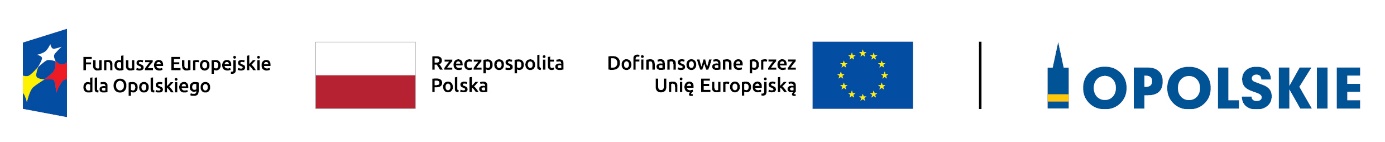 Lista projektów złożonych w ramach postępowania niekonkurencyjnego dla działania 11.1 Pomoc Techniczna EFRR FEO 2021-2027 zakwalifikowanych do I etapu oceny, tj. oceny formalnej.     Źródło: opracowanie własne na podstawie danych z LSI FEO 2021-2027.Lp.Nr wnioskuNazwa wnioskodawcyTytuł projektu1.FEOP.11.01-IZ.00-0001/23Województwo Opolskie – Instytucja Zarządzająca FEO 2021-2027Plan Działań Pomocy Technicznej Instytucji Zarządzającej FEO 2021-2027 na 2024 rok - EFRR2.FEOP.11.01-IZ.00-0002/23Województwo Opolskie – Wojewódzki Urząd Pracy w OpoluPlan Działań Pomocy Technicznej Instytucji Pośredniczącej programu regionalnego Fundusze Europejskie dla Opolskiego 2021 - 2027 - Wojewódzkiego Urzędu Pracy w Opolu na rok 2024 - EFRR3.FEOP.11.01-IZ.00-0003/23Województwo Opolskie – - Instytucja Pośrednicząca FEO 2021-2027 (Opolskie Centrum Rozwoju Gospodarki)Plan Działań Pomocy Technicznej Instytucji Pośredniczącej FEO 2021-2027 na 2024 rok (Opolskie Centrum Rozwoju Gospodarki)